代县程兴铁矿有限公司采区办公区和设备购置项目申报说明一、项目名称：代县程兴铁矿有限公司采区办公区和设备购置项目二、申报单位：代县程兴有限铁矿三、申报单位简介：企业成立时间：2003年企业性质：代县程兴铁矿有限公司注册资本：100万主营产品：铁矿石采选、销售目前生产规模：年产精矿粉10万吨、年产铁矿石40万吨四、项目概况 （一）项目内容1.该项目旨在通过建设一方面提升采区办公条件和改善职工生活条件，另一方面对采区设备进行全面改造，提高矿石资源利用率，在加强生产安全的同时，树立企业良好形象。2.建设内容及规模：建办公楼一座，购置掘进机、装载机等设备20台，对采区阵旧设施进行技术提升。项目投资估算（万元）总投资3500万元，属于企业自筹。项目配套条件场地、道路、通讯及其它配套设施齐全。项目市场预测及效益分析本次改造后，职工生产生活条件更加安全。通过对采区设施进行全面改造，提高矿石资源利用率，并能改善和保护局部小环境，降低矿山生产对生态环境的影响，改善项目区及其周边地区的生产、生活和生态环境。五、项目进展情况（一）政策：符合国家、产业政策及山西省产业规划。（二）核准（备案）：正在评审备案中。（三）土地、环保：符合国家土地政策及环保规定，经相关国土部门及环保部门初审认可。（四）项目可行性研究报告及项目建设书（五）项目前期进展情况该前期设计已完成。六、拟引资方式（合作、合资、独资及其它）七、招商方向：（资金、人才、技术）资金八、申报单位联系方式地  址：山西省代县聂营镇东村联系人：冯祥生手  机：15935022888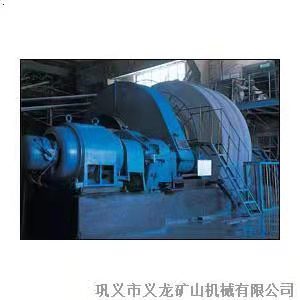 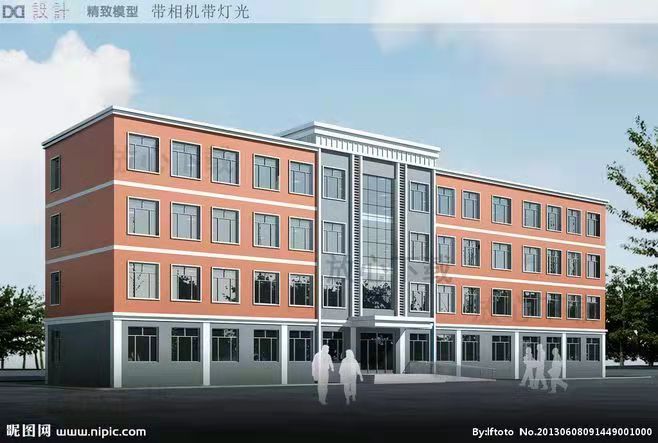 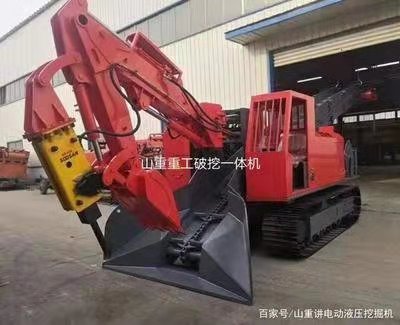 